Начальник 								    Олексій ДРОЗДЕНКО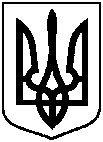 СУМСЬКА МІСЬКА ВІЙСЬКОВА АДМІНІСТРАЦІЯСУМСЬКОГО РАЙОНУ СУМСЬКОЇ ОБЛАСТІ                                             НАКАЗ  СУМСЬКА МІСЬКА ВІЙСЬКОВА АДМІНІСТРАЦІЯСУМСЬКОГО РАЙОНУ СУМСЬКОЇ ОБЛАСТІ                                             НАКАЗ  СУМСЬКА МІСЬКА ВІЙСЬКОВА АДМІНІСТРАЦІЯСУМСЬКОГО РАЙОНУ СУМСЬКОЇ ОБЛАСТІ                                             НАКАЗ  СУМСЬКА МІСЬКА ВІЙСЬКОВА АДМІНІСТРАЦІЯСУМСЬКОГО РАЙОНУ СУМСЬКОЇ ОБЛАСТІ                                             НАКАЗ  СУМСЬКА МІСЬКА ВІЙСЬКОВА АДМІНІСТРАЦІЯСУМСЬКОГО РАЙОНУ СУМСЬКОЇ ОБЛАСТІ                                             НАКАЗ  07.12.202307.12.2023м. Сумим. Суми              № 76 – СМР              № 76 – СМРПро створення спеціалізованих служб цивільного захисту Сумської міської територіальної громади Про створення спеціалізованих служб цивільного захисту Сумської міської територіальної громади З метою захисту населення і територій Сумської міської територіальної громади від надзвичайних ситуацій техногенного, природного та воєнного характеру, підвищення готовності органів управління і сил субланки Сумської міської територіальної громади Сумської районної ланки територіальної підсистеми єдиної державної системи цивільного захисту Сумської області до дій в умовах надзвичайних ситуацій, відповідно до пункту 5 частини другої статті 19, статті 25 Кодексу цивільного захисту України, підпункту 2 пункту «а» частини першої статті 36-1 Закону України «Про місцеве самоврядування в Україні», постанови Кабінету Міністрів України від 08.07.2015 № 469 «Про затвердження Положення про спеціалізовані служби цивільного захисту», враховуючи вимоги розпорядження голови Сумської районної державної адміністрації – начальника районної військової адміністрації від 01.09.2023            № 143-ОД  «Про затвердження Змін до Положення про районні спеціалізовані служби цивільного захисту та утворення територіальних спеціалізованих служб цивільного захисту Сумського району та внесення змін до додатка до розпорядження голови Сумської районної державної адміністрації від 05 жовтня 2018 року № 495-ОД», керуючись пунктом 33 частини другої та пунктом 8 частини шостої статті 15 Закону України «Про правовий режим воєнного стану»НАКАЗУЮ:1. Утворити спеціалізовані служби цивільного захисту Сумської міської територіальної громади та затвердити їх склад (додаток 1).2. Затвердити Положення про спеціалізовані служби цивільного захисту Сумської міської територіальної громади (додаток 2).3. Установити, що юридичні особи, включені до складу спеціалізованих служб цивільного захисту Сумської міської територіальної громади, здійснюють свої функції в межах повноважень, передбачених їх правовим статусом на період надзвичайних ситуацій та ліквідації їх наслідків у мирний час та в особливий період.4. Керівникам спеціалізованих служб цивільного захисту у місячний термін:4.1. визначити своїми розпорядженнями (наказами) організаційно-штатну структуру служби та призначити посадових осіб до складу служби;4.2. розробити Положення про спеціалізовану службу цивільного захисту, плануючі документи щодо її діяльності, погодити їх з Управлінням муніципальної безпеки Сумської міської ради та надати на затвердження керівнику субланки Сумської міської територіальної громади Сумської районної ланки територіальної підсистеми єдиної державної системи цивільного захисту Сумської області;4.3. копії розпорядчих документів про визначення організаційно-штатної структури спеціалізованих служб та призначення посадових осіб до складу служб надати до відділу з питань цивільного захисту управління муніципальної безпеки Сумської міської ради.5. Відділу з питань цивільного захисту управління муніципальної безпеки Сумської міської ради:5.1. надати керівникам спеціалізованих служб цивільного захисту Сумської міської територіальної громади пропозиції щодо переліку плануючих документів, які регламентують їх діяльність;5.2. здійснювати контроль за готовністю спеціалізованих служб цивільного захисту Сумської міської територіальної громади до дій за призначенням.6. Контроль за виконанням даного наказу покласти на керуючого справами виконавчого комітету та заступників міського голови відповідно до розподілу обов’язків.З метою захисту населення і територій Сумської міської територіальної громади від надзвичайних ситуацій техногенного, природного та воєнного характеру, підвищення готовності органів управління і сил субланки Сумської міської територіальної громади Сумської районної ланки територіальної підсистеми єдиної державної системи цивільного захисту Сумської області до дій в умовах надзвичайних ситуацій, відповідно до пункту 5 частини другої статті 19, статті 25 Кодексу цивільного захисту України, підпункту 2 пункту «а» частини першої статті 36-1 Закону України «Про місцеве самоврядування в Україні», постанови Кабінету Міністрів України від 08.07.2015 № 469 «Про затвердження Положення про спеціалізовані служби цивільного захисту», враховуючи вимоги розпорядження голови Сумської районної державної адміністрації – начальника районної військової адміністрації від 01.09.2023            № 143-ОД  «Про затвердження Змін до Положення про районні спеціалізовані служби цивільного захисту та утворення територіальних спеціалізованих служб цивільного захисту Сумського району та внесення змін до додатка до розпорядження голови Сумської районної державної адміністрації від 05 жовтня 2018 року № 495-ОД», керуючись пунктом 33 частини другої та пунктом 8 частини шостої статті 15 Закону України «Про правовий режим воєнного стану»НАКАЗУЮ:1. Утворити спеціалізовані служби цивільного захисту Сумської міської територіальної громади та затвердити їх склад (додаток 1).2. Затвердити Положення про спеціалізовані служби цивільного захисту Сумської міської територіальної громади (додаток 2).3. Установити, що юридичні особи, включені до складу спеціалізованих служб цивільного захисту Сумської міської територіальної громади, здійснюють свої функції в межах повноважень, передбачених їх правовим статусом на період надзвичайних ситуацій та ліквідації їх наслідків у мирний час та в особливий період.4. Керівникам спеціалізованих служб цивільного захисту у місячний термін:4.1. визначити своїми розпорядженнями (наказами) організаційно-штатну структуру служби та призначити посадових осіб до складу служби;4.2. розробити Положення про спеціалізовану службу цивільного захисту, плануючі документи щодо її діяльності, погодити їх з Управлінням муніципальної безпеки Сумської міської ради та надати на затвердження керівнику субланки Сумської міської територіальної громади Сумської районної ланки територіальної підсистеми єдиної державної системи цивільного захисту Сумської області;4.3. копії розпорядчих документів про визначення організаційно-штатної структури спеціалізованих служб та призначення посадових осіб до складу служб надати до відділу з питань цивільного захисту управління муніципальної безпеки Сумської міської ради.5. Відділу з питань цивільного захисту управління муніципальної безпеки Сумської міської ради:5.1. надати керівникам спеціалізованих служб цивільного захисту Сумської міської територіальної громади пропозиції щодо переліку плануючих документів, які регламентують їх діяльність;5.2. здійснювати контроль за готовністю спеціалізованих служб цивільного захисту Сумської міської територіальної громади до дій за призначенням.6. Контроль за виконанням даного наказу покласти на керуючого справами виконавчого комітету та заступників міського голови відповідно до розподілу обов’язків.З метою захисту населення і територій Сумської міської територіальної громади від надзвичайних ситуацій техногенного, природного та воєнного характеру, підвищення готовності органів управління і сил субланки Сумської міської територіальної громади Сумської районної ланки територіальної підсистеми єдиної державної системи цивільного захисту Сумської області до дій в умовах надзвичайних ситуацій, відповідно до пункту 5 частини другої статті 19, статті 25 Кодексу цивільного захисту України, підпункту 2 пункту «а» частини першої статті 36-1 Закону України «Про місцеве самоврядування в Україні», постанови Кабінету Міністрів України від 08.07.2015 № 469 «Про затвердження Положення про спеціалізовані служби цивільного захисту», враховуючи вимоги розпорядження голови Сумської районної державної адміністрації – начальника районної військової адміністрації від 01.09.2023            № 143-ОД  «Про затвердження Змін до Положення про районні спеціалізовані служби цивільного захисту та утворення територіальних спеціалізованих служб цивільного захисту Сумського району та внесення змін до додатка до розпорядження голови Сумської районної державної адміністрації від 05 жовтня 2018 року № 495-ОД», керуючись пунктом 33 частини другої та пунктом 8 частини шостої статті 15 Закону України «Про правовий режим воєнного стану»НАКАЗУЮ:1. Утворити спеціалізовані служби цивільного захисту Сумської міської територіальної громади та затвердити їх склад (додаток 1).2. Затвердити Положення про спеціалізовані служби цивільного захисту Сумської міської територіальної громади (додаток 2).3. Установити, що юридичні особи, включені до складу спеціалізованих служб цивільного захисту Сумської міської територіальної громади, здійснюють свої функції в межах повноважень, передбачених їх правовим статусом на період надзвичайних ситуацій та ліквідації їх наслідків у мирний час та в особливий період.4. Керівникам спеціалізованих служб цивільного захисту у місячний термін:4.1. визначити своїми розпорядженнями (наказами) організаційно-штатну структуру служби та призначити посадових осіб до складу служби;4.2. розробити Положення про спеціалізовану службу цивільного захисту, плануючі документи щодо її діяльності, погодити їх з Управлінням муніципальної безпеки Сумської міської ради та надати на затвердження керівнику субланки Сумської міської територіальної громади Сумської районної ланки територіальної підсистеми єдиної державної системи цивільного захисту Сумської області;4.3. копії розпорядчих документів про визначення організаційно-штатної структури спеціалізованих служб та призначення посадових осіб до складу служб надати до відділу з питань цивільного захисту управління муніципальної безпеки Сумської міської ради.5. Відділу з питань цивільного захисту управління муніципальної безпеки Сумської міської ради:5.1. надати керівникам спеціалізованих служб цивільного захисту Сумської міської територіальної громади пропозиції щодо переліку плануючих документів, які регламентують їх діяльність;5.2. здійснювати контроль за готовністю спеціалізованих служб цивільного захисту Сумської міської територіальної громади до дій за призначенням.6. Контроль за виконанням даного наказу покласти на керуючого справами виконавчого комітету та заступників міського голови відповідно до розподілу обов’язків.З метою захисту населення і територій Сумської міської територіальної громади від надзвичайних ситуацій техногенного, природного та воєнного характеру, підвищення готовності органів управління і сил субланки Сумської міської територіальної громади Сумської районної ланки територіальної підсистеми єдиної державної системи цивільного захисту Сумської області до дій в умовах надзвичайних ситуацій, відповідно до пункту 5 частини другої статті 19, статті 25 Кодексу цивільного захисту України, підпункту 2 пункту «а» частини першої статті 36-1 Закону України «Про місцеве самоврядування в Україні», постанови Кабінету Міністрів України від 08.07.2015 № 469 «Про затвердження Положення про спеціалізовані служби цивільного захисту», враховуючи вимоги розпорядження голови Сумської районної державної адміністрації – начальника районної військової адміністрації від 01.09.2023            № 143-ОД  «Про затвердження Змін до Положення про районні спеціалізовані служби цивільного захисту та утворення територіальних спеціалізованих служб цивільного захисту Сумського району та внесення змін до додатка до розпорядження голови Сумської районної державної адміністрації від 05 жовтня 2018 року № 495-ОД», керуючись пунктом 33 частини другої та пунктом 8 частини шостої статті 15 Закону України «Про правовий режим воєнного стану»НАКАЗУЮ:1. Утворити спеціалізовані служби цивільного захисту Сумської міської територіальної громади та затвердити їх склад (додаток 1).2. Затвердити Положення про спеціалізовані служби цивільного захисту Сумської міської територіальної громади (додаток 2).3. Установити, що юридичні особи, включені до складу спеціалізованих служб цивільного захисту Сумської міської територіальної громади, здійснюють свої функції в межах повноважень, передбачених їх правовим статусом на період надзвичайних ситуацій та ліквідації їх наслідків у мирний час та в особливий період.4. Керівникам спеціалізованих служб цивільного захисту у місячний термін:4.1. визначити своїми розпорядженнями (наказами) організаційно-штатну структуру служби та призначити посадових осіб до складу служби;4.2. розробити Положення про спеціалізовану службу цивільного захисту, плануючі документи щодо її діяльності, погодити їх з Управлінням муніципальної безпеки Сумської міської ради та надати на затвердження керівнику субланки Сумської міської територіальної громади Сумської районної ланки територіальної підсистеми єдиної державної системи цивільного захисту Сумської області;4.3. копії розпорядчих документів про визначення організаційно-штатної структури спеціалізованих служб та призначення посадових осіб до складу служб надати до відділу з питань цивільного захисту управління муніципальної безпеки Сумської міської ради.5. Відділу з питань цивільного захисту управління муніципальної безпеки Сумської міської ради:5.1. надати керівникам спеціалізованих служб цивільного захисту Сумської міської територіальної громади пропозиції щодо переліку плануючих документів, які регламентують їх діяльність;5.2. здійснювати контроль за готовністю спеціалізованих служб цивільного захисту Сумської міської територіальної громади до дій за призначенням.6. Контроль за виконанням даного наказу покласти на керуючого справами виконавчого комітету та заступників міського голови відповідно до розподілу обов’язків.З метою захисту населення і територій Сумської міської територіальної громади від надзвичайних ситуацій техногенного, природного та воєнного характеру, підвищення готовності органів управління і сил субланки Сумської міської територіальної громади Сумської районної ланки територіальної підсистеми єдиної державної системи цивільного захисту Сумської області до дій в умовах надзвичайних ситуацій, відповідно до пункту 5 частини другої статті 19, статті 25 Кодексу цивільного захисту України, підпункту 2 пункту «а» частини першої статті 36-1 Закону України «Про місцеве самоврядування в Україні», постанови Кабінету Міністрів України від 08.07.2015 № 469 «Про затвердження Положення про спеціалізовані служби цивільного захисту», враховуючи вимоги розпорядження голови Сумської районної державної адміністрації – начальника районної військової адміністрації від 01.09.2023            № 143-ОД  «Про затвердження Змін до Положення про районні спеціалізовані служби цивільного захисту та утворення територіальних спеціалізованих служб цивільного захисту Сумського району та внесення змін до додатка до розпорядження голови Сумської районної державної адміністрації від 05 жовтня 2018 року № 495-ОД», керуючись пунктом 33 частини другої та пунктом 8 частини шостої статті 15 Закону України «Про правовий режим воєнного стану»НАКАЗУЮ:1. Утворити спеціалізовані служби цивільного захисту Сумської міської територіальної громади та затвердити їх склад (додаток 1).2. Затвердити Положення про спеціалізовані служби цивільного захисту Сумської міської територіальної громади (додаток 2).3. Установити, що юридичні особи, включені до складу спеціалізованих служб цивільного захисту Сумської міської територіальної громади, здійснюють свої функції в межах повноважень, передбачених їх правовим статусом на період надзвичайних ситуацій та ліквідації їх наслідків у мирний час та в особливий період.4. Керівникам спеціалізованих служб цивільного захисту у місячний термін:4.1. визначити своїми розпорядженнями (наказами) організаційно-штатну структуру служби та призначити посадових осіб до складу служби;4.2. розробити Положення про спеціалізовану службу цивільного захисту, плануючі документи щодо її діяльності, погодити їх з Управлінням муніципальної безпеки Сумської міської ради та надати на затвердження керівнику субланки Сумської міської територіальної громади Сумської районної ланки територіальної підсистеми єдиної державної системи цивільного захисту Сумської області;4.3. копії розпорядчих документів про визначення організаційно-штатної структури спеціалізованих служб та призначення посадових осіб до складу служб надати до відділу з питань цивільного захисту управління муніципальної безпеки Сумської міської ради.5. Відділу з питань цивільного захисту управління муніципальної безпеки Сумської міської ради:5.1. надати керівникам спеціалізованих служб цивільного захисту Сумської міської територіальної громади пропозиції щодо переліку плануючих документів, які регламентують їх діяльність;5.2. здійснювати контроль за готовністю спеціалізованих служб цивільного захисту Сумської міської територіальної громади до дій за призначенням.6. Контроль за виконанням даного наказу покласти на керуючого справами виконавчого комітету та заступників міського голови відповідно до розподілу обов’язків.З метою захисту населення і територій Сумської міської територіальної громади від надзвичайних ситуацій техногенного, природного та воєнного характеру, підвищення готовності органів управління і сил субланки Сумської міської територіальної громади Сумської районної ланки територіальної підсистеми єдиної державної системи цивільного захисту Сумської області до дій в умовах надзвичайних ситуацій, відповідно до пункту 5 частини другої статті 19, статті 25 Кодексу цивільного захисту України, підпункту 2 пункту «а» частини першої статті 36-1 Закону України «Про місцеве самоврядування в Україні», постанови Кабінету Міністрів України від 08.07.2015 № 469 «Про затвердження Положення про спеціалізовані служби цивільного захисту», враховуючи вимоги розпорядження голови Сумської районної державної адміністрації – начальника районної військової адміністрації від 01.09.2023            № 143-ОД  «Про затвердження Змін до Положення про районні спеціалізовані служби цивільного захисту та утворення територіальних спеціалізованих служб цивільного захисту Сумського району та внесення змін до додатка до розпорядження голови Сумської районної державної адміністрації від 05 жовтня 2018 року № 495-ОД», керуючись пунктом 33 частини другої та пунктом 8 частини шостої статті 15 Закону України «Про правовий режим воєнного стану»НАКАЗУЮ:1. Утворити спеціалізовані служби цивільного захисту Сумської міської територіальної громади та затвердити їх склад (додаток 1).2. Затвердити Положення про спеціалізовані служби цивільного захисту Сумської міської територіальної громади (додаток 2).3. Установити, що юридичні особи, включені до складу спеціалізованих служб цивільного захисту Сумської міської територіальної громади, здійснюють свої функції в межах повноважень, передбачених їх правовим статусом на період надзвичайних ситуацій та ліквідації їх наслідків у мирний час та в особливий період.4. Керівникам спеціалізованих служб цивільного захисту у місячний термін:4.1. визначити своїми розпорядженнями (наказами) організаційно-штатну структуру служби та призначити посадових осіб до складу служби;4.2. розробити Положення про спеціалізовану службу цивільного захисту, плануючі документи щодо її діяльності, погодити їх з Управлінням муніципальної безпеки Сумської міської ради та надати на затвердження керівнику субланки Сумської міської територіальної громади Сумської районної ланки територіальної підсистеми єдиної державної системи цивільного захисту Сумської області;4.3. копії розпорядчих документів про визначення організаційно-штатної структури спеціалізованих служб та призначення посадових осіб до складу служб надати до відділу з питань цивільного захисту управління муніципальної безпеки Сумської міської ради.5. Відділу з питань цивільного захисту управління муніципальної безпеки Сумської міської ради:5.1. надати керівникам спеціалізованих служб цивільного захисту Сумської міської територіальної громади пропозиції щодо переліку плануючих документів, які регламентують їх діяльність;5.2. здійснювати контроль за готовністю спеціалізованих служб цивільного захисту Сумської міської територіальної громади до дій за призначенням.6. Контроль за виконанням даного наказу покласти на керуючого справами виконавчого комітету та заступників міського голови відповідно до розподілу обов’язків.